#15FOSFORP15	30.974DNALUCIFERSLICHT Fosfor is essentieel voor het    leven en  maakt deel uit    van  de suikerfosfaat-  ruggegraat  van DNA en   RNA. Rode fosfor wordt gevonden op het opvallende oppervlak van veiligheids luciferdoosjes die lucifers ontsteken  wanneer ze worden geraakt.Witte fosfor gloeit bij blootstelling aan  zuurstof– de naam is afgeleid van het Grieks voor 'lichtdrager'.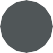 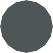 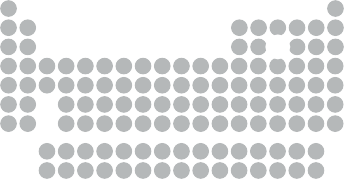 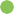 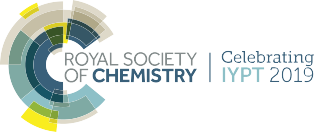 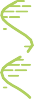 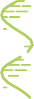 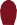 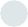 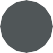 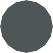 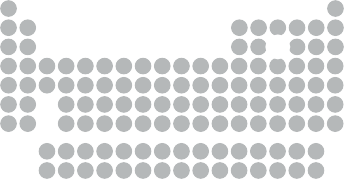 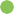 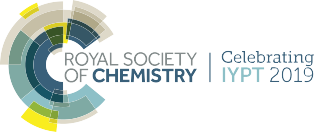 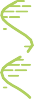 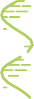 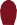 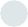 Ci	© 2019 Andy Brunning/Royal Society of Chemistry	#IYPT2019